2019 MHJA Prize Lists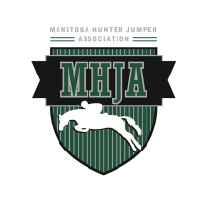 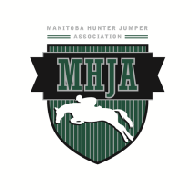 HOW TO USE THE ONLINE ENTRY:LIABILITYNeither the Red River Exhibition Association, Manitoba Horse Council, the Manitoba Hunter Jumper Association, the Organizing Committee, nor any of its members, staff or agents shall be in any way liable for any accident, injury, damage, loss or for any other matter that may happen, from any cause or circumstance whatsoever, to exhibitors, competitors or members or their agents or to any one on the exhibition ground or to any animal or article exhibited or to any property brought on the show grounds or for any other loss, claim, matter, circumstance or event whatever in connection with or arising out of or attributable to the show or any journey to or from the show. It is to be understood and agreed that under no circumstances shall the Red River Exhibition Association, Manitoba Horse Council, the Manitoba Hunter Jumper Association, its members, agents, or employees be liable for any loss, damages, claims, or costs occasioned or suffered by an exhibitor, competitor, member or their agents, directly or indirectly, howsoever arising, including without limitation, losses, damages, costs, or claims as a result of the Red River ExhibitionAssociation, Manitoba Horse Council, the Manitoba Hunter Jumper Association, its members, agents or employees negligence, and you agreed to indemnify and save harmless the Red River Exhibition Association, Manitoba Horse Council, the Manitoba Hunter Jumper Association, its members, agents and employees from and against any and all liability arising out of any such loss, damages, claims or costs.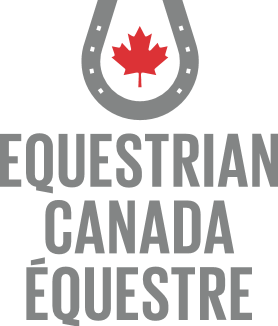 STATEMENT OF PRINCIPLESEquestrian Canada (EC), the national equestrian federation of Canada, supports adherence to humane treatment of horses in all activities under its jurisdiction.All persons are committed to:Upholding the welfare of the horses, regardless of value, as a primary consideration in all activities;Requiring that horses be treated with kindness, respect and compassion, and that they never be subjected to mistreatment;Ensuring that all Equestrians including owners, trainers and competitors, or their respective agents, use responsible care in the handling, treatment and transportation of their own horses as well as horses placed in their care for any purpose;Providing for the continuous well-being of horses by encouraging routine inspection and consultation with health care professionals and competition officials to achieve the highest possible standards of nutrition, health, comfort and safety as a matter of standard operating procedure;-providing current information on Code of Practice for the Care and Handling of Equines and other equine health and welfare initiativesContinuing to support scientific studies on equine health and welfare;Requiring owners, trainers and competitors to know and follow their sanctioning organization’s rules, and to work within industry regulations in all equestrian competitions; andActively promoting the development and adherence of competition rules and regulations that protect the welfare of the horseThe standard by which conduct or treatment will be measured is that which a person who is informed and experienced in generally accepted equine training and competition procedures, would determine to be neither cruel, abusive nor inhumane.The following are COMPETITION MEMBERS OF Equestrian Canada at 308 Legget Drive, Suite 100, Ottawa, On, K2K 1Y6, www.equestrian.ca ARE GOVERNED BY THE RULES OF EC AND ARE ALL INDIVIDUALLY SANCTIONED AS FOLLOWS:The Victoria Day Horse Show competition is sanctioned as a bronze competition member of Equestrian Canada 308 Legget Drive, Suite 100, Ottawa, Ontario K2K 1Y6 and is governed by the rules of EC. (A602.1)The Summer Smiles Horse Show is sanctioned as a bronze competition member of Equestrian Canada 308 Legget Drive, Suite 100, Ottawa, Ontario K2K 1Y6 and is governed by the rules of EC. (A602.1)The Beach Party Horse Show competition is sanctioned as a silver competition member of Equestrian Canada 308 Legget Drive,Suite 100, Ottawa, Ontario K2K 1Y6 and is governed by the rules of EC. (A602.1)Marcy Schweizer Memorial Show sanctioned as a silver competition member of Equestrian Canada 308 Legget Drive, Suite 100, Ottawa, Ontario K2K 1Y6 and is governed by the rules of EC. (A602.1)The Heart Of The Continent Horse Show is sanctioned as a bronze/gold competition member of Equestrian Canada 308 Legget Drive, Suite 100, Ottawa, Ontario K2K 1Y6 and is governed by the rules of EC. (A602.1)The Fall Harvest Horse Show is sanctioned as a bronze competition member of Equestrian Canada 308 Legget Drive, Suite 100, Ottawa, Ontario K2K 1Y6 and is governed by the rules of EC. (A602.1)Ride of Rides – Provincial, Heritage Circuit Points Show Summer In The City – Provincial, Heritage Circuit Points Show Jump Into Fall – Provincial, Heritage Circuit Points ShowMHJA is pleased to offer Heritage Classic Show Circuit classes at the Victoria Day Show, Ride of Rides, Summer in the City and Jump into Fall shows. Find out more information about this new circuit opportunity at www.manitobahorsecouncil.ca. Download your nomination form and start collecting points towards yearly provincial championship awards!HERITAGE CLASSIC SHOW CIRCUIT - AIMS, GOALS and OBJECTIVES: To provide, at aprovincial level of competition, a circuit of horse events that will increase participation in all areas of the horse sport in the province (except racing).To raise the awareness of the horse sports to the general public of Manitoba.To educate the competitors and the show committees by standardizing the Rules and Regulations under which they operate.To encourage a broad base of participation at the grassroots level of the sport, increasing entries at summer agricultural fairs and other permit-level local shows.To enhance the “region” concept of sport development by organizing competitions on a regional basis and awarding recognition to those participants competing and qualifying.To provide yearly provincial championship awards at the provincial level of competition.To provide educational and participation aspects through the Heritage Circuit concept, a feeder system for the development of equine sports.To encourage interest in and to develop a grassroots level of officiating within the province.To enhance the image of the Manitoba Horse Council with the general membership by providing a program that is universally available to everyone – a “Sport for All” concept.Competition locations:Red River Exhibition Park: 3977 Portage Avenue, Winnipeg, MB Entrance is Gate 3 off of racetrack roadBirds Hill Park: Hwy 59 North of Winnipeg. Manitoba Horse Council Equestrian Complex located within the park.Any horse entered in any class at a competition may be selected for equine medication control testing while at the event location. (A602.5) Per Article A801, every entry at an EC- sanctioned competition shall constitute an agreement by the person responsible that the owner, lessee, trainer, manager, agent, coach, driver or rider and horse shall be subject to the EC constitution and all rules of EC and any additional rules set by the competition. It is the responsibility of all individuals participating in any capacity in EC- sanctioned competitions to be knowledgeable regarding the EC constitution and the applicable rules of EC and the additional rules, if any, imposed by the competition. Do not participate in this EC- sanctioned competition in any capacity if you do not consent to be bound by the constitution and rules of EC and any additional rules imposed by the competition.(A602.7)MHJA Show Committee:Andrew Curry, Leslie Bachynski, Eric Martin, Patty Alfonso, Hugh Crawley, Carol Lavallee, Hermann Schweizer, Tracy Vestby, Becky Adams, Julie Wilson, Aleesha GilletteCOMPETITORS WILL BE REQUIRED TO HAVE THEIR OWN NUMBERS that can be purchased at the show office for market price. Numbers WILL NOT BE available to rent.Rule A .814 - Every entry must be assigned an identification number by the competition organizing committee, which must be worn and visible at al times in the schooling, exercise and practice areas as well as in the competition rings. Numbers must be worn and visible at all times anywhere out of the stable at the event location, whether the horse is being hand walked or ridden. Please put numbers on before entering the warm up areas. Each horse uses the same number each time it enters the ring - including equitation classes.Horse Recording - E.C. Horse recording are mandatory documents for all horses and ponies (except hacks). Entries must have a valid Equestrian Canada horse license to compete or, if owned by a temporary competitive license holder, a temporary horse registration form purchased at each competition entered. Foreign owned horses are not required to have E.C. horse recording for show entry, but are required to complete a Foreign Exhibitors Affidavit of eligibility at the Show Office. ARTICLE A404 EXEMPTIONSHorse Recording is not required for horses:Competing only in the hack divisionCompeting only in classes restricted Lead Line Classes.Competing only in breeding line classes in divisions which would otherwise require horse passports.Bronze level classesBreed Sport competitionsMEMBERSHIPS-  A photocopy of 2019 EC Amateur, MHC and MHJA cards must be submitted with entries. EC sport licence for the appropriate level will be required. For insurance purposes all riders and owners must have current MHC membership or membership with own provincial equestrian federation. Non-members must pay a $35 Temporary MHC membership fee per competition/event; this is for Liability insurance coverage only - no other MHC benefits apply. All trainers/coaches must carry the memberships and Sports License equivalent to the level of competition where they are training/coaching.Manitoba residents - Manitoba Hunter Jumper Assoc. (MHJA) owners and riders must be members of MHJA and must submit the volunteer cheque if within 120kms of Winnipeg. Residents of Manitoba who are non-members wishing to enter must purchase a sixty five dollar ($65) temporary membership fee (one per year). Non Manitoba residents who wish to be eligible for year end points must purchase a membership & compete at a minimum of 3 Winnipeg based MHJA run shows in that season, but a volunteer cheque is not required. Pony Club membership acceptable at Victoria Day in lieu of MHJA non- member fee.AMATEUR CARDS - PROOF OF AMATEUR STATUS: see Article A 902 Amateur cards are required by Competitors in the following classes: - Adult Amateur Hunter & Junior / Amateur.JUNIORS AND BONIFIED AMATEURS entering in the Miscellaneous Amateur division will still qualify for E.C. zone awards.PETS - Dogs cannot be loose and must be properly leashed at all times on the show grounds. The Show will fine owners $50 for Dogs are not on leashes.Smoking- No smoking or open fires  in barn area fine $200…charged to person responsible’s account.UNSTABLED HORSES (MHC Equestrian Centre): There is a ‘Grounds Fee’ of $7 per day for unstabled horses.Horses tied to trailers must adhere to the following regulations: Horses must be supervised at all times and cannot be left unattended. Any concerns on the part of the Competition Organizers and/or Officials must be addressed immediately. The location for tying will be determined by the Equestrian Centre Manager and will change according to demand. Adequate hay and water must be provided and clean up of area must occur. If inclement weather, horses need to be provided shelter in a temporary stall(BHP) or an empty stall(RREX) while the weather passes. If no stalls empty, the horse(s) will need to be transported home.SITE DEVELOPMENT FEE (MHC Equestrian Centre) –There will be a site development fee of $3 per horse to go towards maintaining and upgrading the site.SHOW OFFICE - The Show Office opens approximately one hour before classes start and closes at 5pm unless otherwise posted.ARRIVAL - Horses will be allowed on the grounds of the competition site the morning of the first day of warm ups & not before. The competition rules are in affect upon the arrival of the first horse on the competition grounds. All entries will have stalls assigned prior to arrival. Please check with the posted list or show office for stall assignment. The show office will open at approximately12:00pm. Riding is at your own risk and on flat only until the medics are on the grounds. There will be no schooling of any kind if the Stewards are not in attendance.DEPARTURES - Due to safety concerns there may be restrictions about having trailers in the barn area when exhibitors are ready to leave – notification of this will be announced if necessary.PARKING - Designated parking areas for cars, trailers, vans and campers will be enforced.COACHING LEVY- Manitoba Horse Council is collecting a $5 levy from all Manitoba entries without named coaches possessing NCCP numbers. Manitoba coaches should know that it is easy to obtain the NCCP number. Many online programs such as the minimum coaching standard module of Making Ethical Decisions, gives a pathway to obtain the NCCP number. Questions regarding how to obtain the NCCP number should contact the MHC office, coaching committee, website of coaching Canada, nccp.ca or Sport ManitobaBio-security:DIRECT AND INDIRECT CONTACT BETWEEN HORSES AND PEOPLEThe most common path for spreading germs and disease is contact among horses, humans and other animals. Bodily fluids such as nasal discharge, saliva and sweat can carry germs which are easily transmitted from horse to horse through direct and indirect contact.Limit horse-to-horse contactLimit horse-to-human-to-horse contactLimit horse-to-dog (other animal)-to horse, or horse-to-dog-to-human-to-horse contact.-Restrict unnecessary movement of horses out of their aisle or barn. Don’t take a horse to another barn to be tacked up, braided, clipped, etc. It may seem easier sometimes, but sharing equipment and grooming supplies, or coming into nose-to-nose contact with other horses or soiled surfaces can spread germs.-Do not lead horses down other tent/barn aisles. Don’t cut through a tent/barn on your way to the paddock or ring; go around the perimeter of the tent/barn. It may be shorter, but it risks your horse coming into to contact with other horses, soiled surfaces and equipment, dogs, etc.- Don’t let horses make nose-to-nose contact with horses from other barns when in common areas such as wash racks, at the rings, or while grazing. Yes, it’s cute when they want to visit with each other, but germs can spread just like the cold or flu going through a kid’s classroom.-Do not touch or pet, or feed treats to horses from other barns unless necessary. Yes, we all want to pet all the horses we see, but be mindful that you may be spreading germs from one horse to another when you do this.EQUIPMENT HANDLINGSoiled equipment is another common path for spreading germs and disease. Nasal discharge, saliva, sweat, and even soiled bedding can carry microbes and spread them via shared items such as tack, equipment, hoses, buckets, grooming supplies and towels.Do not let water hoses touch buckets when filling. Contact with a contaminated surface on a water bucket can be easily transmitted to the next bucket contacted.Do not allow horses to drink from the hose.Do not share water or feed buckets.Have hand sanitizer readily available, and use it between grooming/tacking up horses. Keep it handy in the grooming stall and in your grooming box at the ringUse clean brushes and towels on each horse. If you don’t have enough brushes for each horse to have his own set, be sure to wash them often.Don’t share tack and equipment, especially bits and bridles, unless they are cleaned between each use.Monitor your horses and contact the Show Veterinarian if you notice any unusual symptoms.HEALTH REQUIREMENTS:Coggins: All horses being brought onto the grounds for any competition must have a current NEGATIVE COGGINS TEST valid for 12 months from January to December 2019.Proof of Vaccination: You must provide proof of vaccination for ALL of your horses on the grounds, showing or not. A letter from Veterinarian or invoice from veterinarian is satisfactory and should be submitted to show secretary at time of entry. Required Vaccines are: Influenza and EHV 1 & 4 (Rhino) – within 12 months (365 Days)Keep copies of your Vaccination records in your tack room or in your truck/trailer. You may be asked by show organizers to present your health papers at any time.Ship-Ins: If you ship in and out daily, keep copies of your Vaccination records in your truck/trailer. You will be asked to present these records.WEST NILE: Every effort will be made, where possible, to control mosquito levels but it is recommended horses be vaccinated for West Nile Virus.GENERAL RULES & REGULATIONSEvery class offered herein is covered by the Rules and specifications of the current rules of E.C. and will be held and judged in accordance with said rule book. It is the responsibility of exhibitors and visitors to familiarise themselves with these rules. In entering any show you have agreed to honour the Rules and Regulations as specified in the Prize List and on the entry form. Your agreement and acceptance of all rules, regulations and the Show’s decisions is indicated by your signature or your agent’s signature on the entry form. Rule Books are on line and will be available at show office for viewing.BRING THIS PRIZE LIST AND A PHOTOCOPY OF YOUR ENTRY FORM WITH YOU TO THE SHOW FOR EASY and ACCURATE REFERENCE.STALLIONS - Junior B and C exhibitors may not ride, drive, show on the line or handle stallions on the grounds. Junior A exhibitors may ride manageable stallions in Jumper Classes only. Art G105SHOW RULES - The Horse Show Committee reserves the right to itself, to refuse, limit, accept conditionally, or to cancel any entries; disqualify any riders or exhibitors thereby cancelling awarded prizes; to change any course, to cancel or combine any unfilled classes, or to change rings &/or officials, to reschedule classes after due notice to exhibitors and to intercept all questions and con- ditions in regard to, or arising out of, or incident to the show without claims for damages or recourse of any kind. Posted notice will be given to all exhibitors in the event of a change in the program.The abuse or inhumane treatment of a horse will not be tolerated. Any unsportsmanlike conduct or use of abusive language by any person towards any other person will not be tolerated. Contemptuous comments and any interference towards officials will not be tolerated. No person, other than officials, Horse Show Committee and show management may enter the show ring without the permission of the show management. Any of the above actions might result in removal from show, forfeiture of prizes and possible exclusion from exhibiting for one or more years.Horses that are shown excessively may be asked to limit the number of classes entered, in the interest of the welfare of the horse.RETURN TO PLAY- All MHJA competitions will adhere to Sport Manitoba/Equestrian Canada ‘Return to Play’ guidelines when assessing a rider’s ability to continue in the competitionfollowing a possible head injury.  The guidelines & descriptions of concussive head injuries can be found at www.parachutecanada.org & will be posted in the show office at each competition. The Show Committee will have discretion in conjunction with the on site medics as to whether a rider will be allowed to continue in the competition following a suspected concussive head injury & will be made solely to prevent any further injury.COMPLETION OF ENTRY FORM - Competitors are responsible for their own errors and those of their agents in the preparation of their entry forms. Please ensure that you have not cross-entered in sections where such cross-entries are not allowed according to the conditions laid out in this prize list. Signatures on the waiver are mandatory (One time only for the year).Please enter on-line or mail entries to: Show Secretary (refer to each show’s entry form for Show Secretary & corresponding Address).Payments - ALL FEES TO BE PAID IN CANADIAN FUNDS by Money Order or cheques (drawn on a Canadian Bank Account) & made payable to Manitoba Hunter Jumper Association. Fees can be paid by Visa or MasterCard & will be charged a 3.5% convenience fee. Post-dated cheques and cheques with “pay in Canadian funds” written on them will not be accepted. A $35 fee will be charged for NSF cheques & after 2 NSF cheques only CASH will be accepted.ENTRY DEADLINE - Entries must be in the hands of the secretary by midnight of each show’s entry deadline (refer to entry forms). A $25 late fee will apply to entries received after the closing date. Entries will be dated when received by the show secretary. Entries are ONLY MADE VALID when so dated and the Secretary’s date is final in determining whether an entry is received on time. Stabling reservations by phone or fax only accepted with credit card confirmation.NOMINATION & START FEES - Any competitor may nominate any horse by name for any competition or division by paying the entry or nomination fees. NOMINATION FEES ARE NOT REFUNDABLE. The horse and/or rider can compete as per the regulations set out in each section. Please note: the computer automatically enters you in the class when the nomination fee is entered. Please notify the show office before 5:00pm the day before the class is held if you are not starting.Horses not nominated in sections requiring nomination may do so after the start of the show by paying twice the nomination fee.CHANGE OF ENTRIES - Jumpers may enter by Class but a $5 fee will be charged if the changes are not made the night before. A $5 fee will be charged to competitors withdrawing from one hunter division to add another division but does not apply if only adding (& not removing) extra divisions. Entering any of the Schooling Hunter Classes on the day of will result in a $5 fee.CANCELLATION OF ENTRIES - Office fee, Stabling/Tack Room fees & Nomination fees (where applicable) are non- refundable. If a class is not filled and is cancelled the show secretary shall notify the exhibitors at earliest possible moment. No class will be cancelled if it has 5 or more entries. A competition may, at its discretion, hold a class with fewer than 5 entries.Competitors cancelling their entries after the official closing date and before the first class of the show, who provide a certificate of disability from a veterinarian, will forfeit the Office, Nomination and stall fees. The stall(s) will revert to the show for reassignment. Competitors cancelling their entries after the start of the show, regardless of reason, will NOT receive a refund.Note: Competitors are asked to advise the show office and gates immediately when they are scratching from an event or from the remainder of the competition.Substitution of horses will be allowed: with notification to the show secretary, there will be no fee if prior to the show, if after the start of the show, the fee will be $25.00.HORS CONCOURS entries will not be accepted in hunters; however Hors Concours rounds may be allowed in the jumper ring at twice the class fee, dependant on entries and will be a show management decision. Horses showing Hors Concours may not compete in that ring again that day over fences.PRIZES - Prize winners must take part in the prize giving ceremony and should do so with the placed horses. If a prize winner fails, without plausible excuse, to take part at the prize giving ceremony, the ground jury, at its discretion, may decide to withhold the prize. FEI Art. 248.5. As per E.C. rule; all prize money will be paid to the owner on the entry form or will be mailed within four weeks following the competition. Competitors must ensure that the correct postal/zip code is included on the entry form or prize money will not be mailed out. Prize cheques must be cashed within three months or prize money will be forfeited.Add Backs (Article A702): A competition using the add back system must post a list of entries prior to each class and indicate the minimum number of entries and prize money to be paid out. In the case of fewer entries than the minimum number indicated, the competition must refund entries on request.A Jackpot Class is a class that puts part of the entry into a jackpot that is then split by percentage as per the table and paid out as follows: 30% - 25% - 20% - 15% - 10%.Add back classes will stipulate the amount of each entry entered that is added back to the class and will be paid out on a % basis as follows unless otherwise stated (see table after the Jumper Section): 30% - 25% - 20% - 15% - 10%.CHAMPIONSHIPS: All Hunter, Hack and Jumper divisions with three (3) or more classes may receive Champion and Reserve. Equitation divisions & some Hunter/Jumper divisions will receive High Point awards. All horses/ponies must parade for their respective Division in a bridle, unless otherwise informed.Championships will usually be presented after final class in the Division. Failure to present horses may result in forfeiture of prize money. If there is a tie for Championship in the Hunter Divisions, the horse with the most points over fences will break the tie. In Jumper divisions, a coin toss will break the tie. Equitation ties will hack off. Hack ties will be shown in hand and judged on Conformation.DRUG FEES - All horses are assessed per horse/pony drug fee and are subject to drug testing. Any horse entered in any class at a competition are required to pay drug testing fees while on the competition grounds and on the recommendation of the Chair of the Provincial Equine Medication Control committee or the Chair’s appointee, be selected for equine medication control testing (seeE.C. Rule, Article A 1006). All owners agree that by making their entry, they will allow their horses to be tested. A fee of $3.50/horse will be submitted at Bronze competitions and $7.00/horse at the Silver and Gold competitions.STABLING - Stabling priority will be given to horses entered for the entire Show. Please name the barn/coach you wish to be stabled with. Management will try to honour all written requests for stabling together. Emergency contact & phone number MUST be completed & displayed on stall doors. Stalls must be thoroughly cleaned and and sufficiently bedded, daily by 10:00 am. All refuse must be placed in designated areas. Aisles must be kept clean. Individual competitors will be responsible for any extra cost resulting from excessive damage to stalls by their horses and any damage must be reported to the Show Office. Excessive amounts of shavings left in the stall at the end of the show will result in additional clean out charges.Tackrooms - Assignment priority will be given to large groups if space becomes limited.FARRIER & VET - A Farrier and Vet will be available on an on call basis. Please contact the Show Office.FIRST AID - First aid will be in attendance during the show hours. Please call 911 at other times if neededSCHOOLING - All EC-sanctioned competitions must use current FEI schooling rules as listed. Refer to FEI Rules, Article 201 EXERCISE AND SCHOOLING AREAS AND PRACTICE OBSTACLES. These rules pertain to all hunter, equitation and jumper classes and divisions at all EC sanctioned competitions. National Schooling for Hunters and jumpers Annex 1.Practice areas & schooling hours - Schooling times, rules and locations will be posted. Schooling will only be permitted in designated areas at designated times. All EC-sanctioned competitions must use current FEI schooling rules as listed. There will be no schooling of any kind if the Stewards are not in attendance.Exercise, schooling areas & practice obstacles - These rules pertain to all hunter, equitation and jumper classes and divisions at all EC sanctioned competitions. Refer to Annex 1 of Hunter/JumperSchooling/warm-up rounds - There is a $25 Schooling fee for all Hunters & Jumpers entered in each Show. Both rings may be used by any competitor. The number of horses in the schooling rings (prior to the show) may be limited if needed.TACK AND EQUIPMENT - Jumpers See Article G502Draw reins must be used in a safe manner. Draw reins are permitted in the schooling area. Draw reins are permitted over fences if used in the following manner:a.) attached to the girth, running through the front legs and secured at the neck (see Figure 1) b.) attached to the breastplate (see Figure 2)c.) attached to the girth at the billet straps, ord.) attached to the “D” rings at the front of the saddle.Standing martingales, German martingales and draw reins secured as above will be permitted in jumper classes where the height of the fences does not exceed 1.15m.Junior, amateur or non-pro riders may not compete in draw reins or German martingales.Restrictive devices such as the de Gogue, chambon, running reins etc may be used for schooling on the flat but are not permissible over fences, over poles on the ground or in the competition ring.Sheepskin may be used on each cheek piece of the bridle providing the sheepskin does not exceed 3cm in diameter measured from the horse’s face.In the competition arena:a.) Blinkers are forbidden.b.) If running martingales are used, they must be unrestricted (For use of standing martingales, see Article G502). c.) Reins must be attached to the bit(s) or directly to the bridle. Gags and hackamores are allowedAnywhere on the competition grounds:a.) In the interests of safety, the stirrup iron and the stirrup leather (this also applies to safety stirrups) must hang freely from the bar of the saddle and the outside of the flap. There must be no other restrictions or attachments of any kind. The competitor must not directly or indirectly tie any part of his body to the saddlery.b.) Competitors are allowed to use a dressage whip when working on the flat but are strictly forbidden to use or carry a whip which is weighed down at the end at any time, or to carry or use one which is more than 75 cm in length in the arena, exercise or schooling areas when riding over poles over any obstacles. No substitute for a whip may be carried.Running, Irish, bib, etc. martingales must be used with rein stops, where appropriate.ATTIRE - Riders are to be neatly and suitably attired. White breeches are requested for the Hunter Challenge, Medal Classes and Prixs. When permitted by the show committee riders may show in the jumper ring in a solid coloured polo shirt or an MHJA shirt, striped or multi coloured shirts are not permissible – exception Beach Party Show where rules will be posted. Tank tops are not permitted while riding. At all EC-sanctioned competitions, all competitors, including foreign competitors, in EC National classes must wear ASTM /SEI or BSI/BSEN approved helmets, with safety harness correctly fastened at all times while mounted on the competition grounds.JOG - Rule G401.5 - Juniors showing any horse in a jog for soundness must wear approved protective headwear with the attached safety harness fastened.Rule G401.6 - All horses and ponies showing in junior classes must be jogged by a junior. All horses and ponies showing in amateur classes must be jogged by an amateur.PHOTOGRAPHS - Each exhibitor shall agree that photographs taken of the exhibitor by any photographer approved by the MHJA may be used for purposes of promotion by the MHJA or its official sponsors.PROTESTS - All protests must be made out to the MHJA Show Secretary in writing and accompanied by a deposit of $100 cash or certified cheque as per E.C.Rule Book where applicable for Horse Show. Such protest must state plainly the cause of complaint or appeal and must be delivered to the Show Chairperson within 48 (forty eight) hours after the completion of the Class concerned.NON COMPETITIVE HORSE RULES - MHJA members may bring horses for training only on the warm up day of competitions at either BHP or RREX. There will be no stabling for these horses, any ring may be used & a fee of $40 will be assessed. Payment and waiver must be received at close of entries and will have a number assigned. These horse are not eligible to enter any classes, but are governed by Rules of EC and by the rules and regulations of the horse show and are bound by the EC drug rules. All non- competitive horses are subject to drug testing as they all have to have a numberORGANIZING COMMITTEE DECISIONSThe Organizing Committee reserves the right to decide any point not covered by the rules and to correct any error in the Prize List or Program. All owners, trainers, competitors, and grooms agree to the acceptance of these interpretations and additional ruling by virtue of your signed entry. 3’6 Divisions - No jog.MO - Modified Open Hunter: Open to all horses and riders. Height 3’6” (1.10m).57b - 3’6 Hunter Special Jackpot: Points count in the Modified Open division & is a separate entry from the divisionThe Hunter Derby is a high performance hunter class which presents competitors with the opportunity to showcase the talents of both horse and rider over a more challenging course. Handiness and the demonstration of inside turns are rewarded with higher points. The Derby combines a Hunter Classic and a Handy Hunter into one round. This format proves exciting for both riders and spectators, encouraging riders to lay it on the line, with bold, forward riding, right from the start. The course may include banks, grobs, hedges and combinations along with other traditional hunter style fences. Class will be run as a split height. For riders competing at 2’9” and lower at the show, the fences will be 2’6” with options up to 2’9”. For riders competing at 3’0” and higher at the show the fences will be 2’9” with options up to 3.0”. The course will be open for walking prior to the start of the class.Judging: The class is judged as a Handy Hunter, with a score announced immediately after each horse has finished its round. Two bonus points are awarded for each high performance option taken on course (i.e. higher or more challenging fences). In addition, two bonus points are awarded for each handy option taken on course (i.e. inside turns, halt, trot fence, route taken on roll backs, unique approaches, boldness and an impressionable start etc). Immediately after the horse on course finishes, the scores will be announced as follows: total for performance, total for more difficult fences taken, total for handiness and a grand total for each horse and rider combination.A Hunter Derby will be offered at the Victoria Day Show, Summer Smiles Show and the Fall Harvest Show. A MHJA Hunter Derby Series Champion award will be presented at the Fall Harvest Show for the horse who accumulates the most points in all three Hunter Derbies. A bonus prize of a free stall at the Birds Hill Park Shows for the MHJA 2020 show season will be presented to the owner of the horse if they win all three Hunter Derby classes.350 -  Hunter  Extravaganza - OVER JUMPER AND HUNTER STYLE FENCES   no jog                             to be held in the Jumper Ring & judged as a Hunter class. Some hunter type fences and some jumper type fences –with some options More details to be posted at the show.1 or 2 judges will score, open scoring. Open to horses  & ponies competing in hunters . Horses and Ponies will jump at 2’9”(no adjustments) . Options up to 3’.       One round with a minimum of 10 jumps.  Open to all horses over 14.2 hands. Judged 55% on performance, 20% quality, 15% conformation and 10% manners. Horses mustenter the ring at a walk. In the event of a tie for Champion, the horses must be shown in hand & judged on confirmation.Open Road Hack (Article G1302) must present an appearance of overall substance with refinement. Soundness is required and blemishes may be penalized. Horses to be shown at a flat-footed walk with reasonably loose rein, trot, strong trot, easy canter and hand gallop. Only 8 horses will gallop at one time.Open Show Hack (Article G1301) to be shown at a walk, trot, canter and hand gallop; collected and extended gaits to be called for; to stand quietly. Only 8 horses will gallop at one time.Equitation for MHJA riders: The age of a rider on January 1 will be maintained throughout the competition year which runs from January 1 to December 31. Persons born on January 1 will assume the lesser age on that date.See Art G1006Heights: Equitation over Fences - Junior B & C Riders:Small ponies: 2'3", Medium ponies: 2'6", Large ponies: 2'6" Horses: 3' A rider’s fence heights and distances must be adjusted for the respective hunter heights. 3' (0.90m) must have shown in the Children’s Hunter Divison. This is a miscellaneous class not rated for EC points.MHJA A - A Rider Equitation -a rider who is 15, 16 or 17 on January 1	3’6”   Junior A	2, 3s MHJA A Rider Children’s Equitation – for riders who have shown in Children’s’ Hunter 3’	2, 3 MHJA B - B Rider Equitation -a rider who is 12, 13 or 14 on January 1		Junior B	4, 5 MHJA C - C Rider Equitation -a rider who is under 12 on January 1		Junior C	6, 7Schooling Hunters (no points for divisions at the various heights or year end) - Open to all horses, ponies and riders. Appropriate show attire and tack required. Judged rounds - No jog2’3 Schooling Hunter: 106,106A, 106B, 106C2’6 Schooling Hunter: 107,107A, 107B2’9 Schooling Hunter: 108,108A, 108BM Open X- Rail: M-1, M-2, M-3, M-4, M-5N 2’0” Hunter: N1,N2,N3Medals – refer to specifications for Jump Canada Medals.Class #8 - MHJA Adult Amateur Medal: Open to Adult Amateurs but may not cross enter into the Jack Benny Medal. Competitors are required to jump a course of no less than 8 jumps at 2’9” (0.85m) max. Top 8 riders will return to work on the flat.Class #9 - MHJA Jack Benny Medal: Open to Adult Amateur riders 35 years of age and over as of January 1, 2017. Competitors are required to jump a course of no less than 8 jumps at 2’3” (0.7m) max. Riders are restricted to classes under 3’ (0.90m) at that Show. Not open to Coaches/Trainers/Non Pros. The top 8 riders will return to work on the flat.Class #10 - MHJA Junior Medal (Beach Party & Heart): Open to all Riders. Competitors will be required to jump a course of no less than 8 jumps at 2’6 (0.75 m) & there will be no adjustments for ponies. The top 8 riders will return to work on the flat.PH- MHJA Hunter for Ponies: No jog.Open to all ponies ridden by juniors. Junior B & C riders may ride A, B, C ponies. Junior A riders may only ride A ponies. Ponies to be shown over the same course at the following height. Distances won’t be adjusted“A” Ponies (exceed 13.2h but do not exceed 14.2h) - 2’9” (.85m) “B” Ponies (exceed 12.2h but do not exceed 13.2h) - 2’6” (.75m). “C” Ponies (do not exceed 12.2h) – 2’3” (.7m).Jumps shall be raised & spread to the respective heights & spreads.61A – MHJA Hunter for Ponies Special Jackpot: Points count in the MHJA Pony Hunter division & is a separate entry from the division. 2’3 Divisions: No combinations & no jog.JL - Open 2’3 Hunter: Open to all horses, ponies and riders.ST - Starter Hunter: Intended for a beginner horse, pony and/or rider in their first year of showing over fences. Eligibility for this division is based upon the horse/pony or rider which must be in their first year of showing over fences. This combination is eligible for one calendar year (January to December).JB - Jack Benny Hunter: Open to adult amateur riders 35 years of age and over on January 1, 2017. Riders are restricted to classes under 3’ (0.90m) at that Show. Not open to Coaches/Trainers/Non Pros. 2’6 Divisions: No combinations & no jog.EHJ - Evergreen Hunter JA: Open to all horses & ponies ridden by a Junior or Amateur only. EC amateur card required.EHS - Evergreen Hunter Open: Open to all horses, ponies and riders.20C - 2’6 Hunter Special Jackpot: Points count in the Evergreen Open division & is a separate entry from the division.38A – 2’6’ Hunter Special: Open to junior and amateurs only2’9 Divisions: No jog.TNHJ - 2’9 Hunter JA: Open to all horses & ponies, ridden by a Junior or Amateur only. EC Amateur cards required.TNHS - 2’9” Hunter Open: Open to all horses, ponies and riders.33C - 2’9 Hunter Special Jackpot: Points count in the 2’9 Open division & is a separate entry from the division. 3’ Divisions: No jog.CH – MHJA 3’0” Hunter JA: Open to junior and amateurs onlyOL - Open Low Hunter: Open to all horses and riders.SL - Senior Low Hunter: Open to senior riders who are 18 or older on January 1, 2017.JL - Junior Low Hunter: Open to riders who have not passed their 18th birthday as of January 1st of current year38C - 3’ Hunter Special Jackpot: Points count in the 3’ Open Low division & is a separate entry from the division. 3’3 Divisions - No jog.DH - Development Hunter: Open to all horses and riders. Height 3’3” (1.0m).54B - 3’3 Hunter Special Jackpot: Points count toward the Development Hunter division but is a separate entry from thedivision.JUMPER DIVISIONS (Enter by CLASS)See each Show schedule for actual Table & Article being used for each class.Power & Speeds - time in the power portion will determine the placings if necessary. Table 274.1.2Jumper classes will be run according to a set order of go. The order may be changed in exceptional circumstances only, such as multiple horses in the class. Art. G 706 - a minimum of 5 horses in between. The jumper ring will take priority and conflicts in the hunter ring will not be considered sufficient to change the jumper ring’s order of go. There will be only one course walk for the ‘JA’ & ‘Open’ divisions of the 0.85m, 0.90m and 1.0m jumper classes; these will run as one class with two separate cards.A horse/rider combination is permitted unlimited upward movement, but downward movement is restricted to only one level and is based on the level of the first class in which they have competed.Post entries: In classes where post or late entries are permitted and accepted after the draw is made, the post/ late entry shall go first in the class.Schooling rules for hunter, equitation and jumpers: All EC-sanctioned competitions must use current FEI schooling rules as listed. Refer to Chapter 8, FEI Rules, SJ O.75m JUMPER (Open) Scoring: G613.1 Match the Clock class 62, 62A, 62B, 62C: Open to all horses, ponies and riders with no adjustments for ponies. Competitors with equal faults will be placed according to how close their time is to the optimum time, which is based on the course being ridden at the posted speed.TNJ 0.85m JUMPER (Open) Scoring: G613.1 Match the Clock class 68, 69, 70: Open to all horses, ponies and riders with no adjustments for ponies. Competitors with equal faults will be placed according to how close their time is to the optimum time, which is based on the course being ridden at the posted speed.JAJ 0.85m JUMPER (JA) Scoring: G613.1 Match the Clock class 68A, 69A, 70A: Open to horses & ponies ridden by Junior & Amateur riders only with no adjustments for ponies. Competitors with equal faults will be placed according to how close their time is to the optimum time, which is based on the course being ridden at the posted speed. EC amateur cards are required.PJ MHJA JUMPER FOR PONIES class 66, 67 : Height 2’6” (0.75m)Open to all ponies but the course will not be altered for “B” & “C” ponies. Ponies to be ridden by a junior rider subject to the following restrictions: Junior “A” riders may not ride a “B” or “C” pony. Junior “B” & “C” riders may ride any pony. A pony entered in a pony jumper class may not cross enter into any jumper classes exceeding 1.00m at the same competition.AJ 0.90m JUMPER class 71, 72, 73: Open to all horses, ponies and riders with no adjustments for ponies.AJJ 0.90m JA JUMPER class 71A, 72A, 73A: Open to horses & ponies ridden by Junior or Amateur rider only with no adjustments for ponies.BJ 1.0m JUMPER class 74, 75, 76: Open to all horses, ponies and riders with no adjustments for ponies.BJJ 1.0m JA JUMPER class 74A, 75A, 76A: Open to all horses & ponies ridden by a Junior or Amateur only with no adjustments for ponies. EC Amateur cards are required.Class 98 - 0.9m Pan Am Mini Medal (an open age class)Pan Am Mini Medal Series: This series is sponsored by ‘The MHJA. The winner of the series will receive a monetary scholarship at the MHJA Awards Night and must be a Manitoba resident for the year end award.MHJA Horse Shows: This class will be run at the following MHJA sanctioned horse shows during the 2019 season:Beach Party Horse Show	Marcy Schweizer Memorial Derby Show	Heart of the ContinentThe class will be run in accordance with EC Mini Medal Rules*. Article G1107 CET Mini Medal Class Specifications:The CET Mini Medal Class (Pan Am Mini Medal) is to be held under the same rules and regulations as the CET Medal (See G1109) with the exception of the following: There is no age limit for this class. Senior riders must be amateurs as per current EC rules.Fence Heights: Jumping Phase – Maximum 0.90m Gymnastic Jumping Phase – Maximum 0.90 There will be no water jump in any of the competitions, but a liverpool is mandatory.Eligibility Requirements:Riders competing in 1.20m or higher Jumper Divisions are not eligible.Riders may not cross enter between the Mini Medal and the CET Medal class at the same competition.Riders may qualify for both CET Mini Medal (Pan Am Mini Medal) and the CET Medal Finals, but may compete in only one Regional Final. Trainers may walk both the gymnastic course and the jumping course with riders. Course designers must have at least EC recorded status. There will be three phases in the final; Flat Phase, Gymnastic Phase, and Jumping Phase. Flat Phase will be a simplified version of the CET Medal flat test (Test may be read). There will be a Final Phase. The judge will ask for individual testing of the top four competitors on their own horses. The competitors in the Final Phase will not switch horses. Minimum 6 horses requiredCJ 1.10m JUMPER class 77, 78, 78A: Open to all horses and ridersDJ 1.15m JUMPER class 80, 81, 82: Open to all horses and riders.EJ 1.20m JUMPER class 83, 84: Open to all horses and riders. (See also Derbies, Prixs # 97)FJ 1.25m JUMPER class 85, 86: Open to all horses and riders.GJ 1.30m JUMPER class 87, 88, 89: Open to all horses and riders. Max Height 4’3” (1.30m).HJ 1.40m JUMPER class 90, 91, 92: Open to all horses and riders. Max Height 4’6” (1.40m).Class 94, 95, 79: RELAYS (Fault-and-Out Successive Relays)- The following classes will take place over a maximum number of obstacles and will follow the same rules as the Fault-and-Out Table C FEI 268 2.4..In these competitions the athletes may take over as they like in the competition but a change over is compulsory , indicated by a sound of the bell, when each athlete has completed his course or at the point where a fault is committed until the course has been completed as many times as the number of members in each team. Riders must find their own partners but enter individually. These classes are not rated for EC awards.94 - 0.85m (2’9) Relay: Open to horse/rider combinations that have shown to a max 0.90m at this show. 95 - 0.90m (3’0) Relay: Open to horse/rider combinations that have shown to a max 1.0m at this show. 79 - 1.00m (3’3) Relay: Open to horse/ rider combinations that have shown to a max 1.10m at this show.Class 93, 93A, 93B: MHJA Jumper Derbies	Not EC RatedScoring: Table C Article 277: Open to all horse and rider combinations. Course will be 14-16 obstacles, using the entire Grand Prix field & can include bank, ditch, water jumps, liverpools, hedges and other natural obstacles.Jumper Derbies will be offered at Victoria Day Show, Summer Smiles Show and Fall Harvest Show at the following heights: 0.9 m, 1.10 m and 1.20 m.93 0.9 m is open to horse/rider combinations that have shown to a max of 1.0m at the show.93A 1.10 m is open to horse/rider combinations that have shown to a max of 1.15 at the show.93B 1.20m is open to horse/rider combinations that have shown at 1.20 m and higher at the show.MHJA Jumper Derby Series Champions will be awarded coolers at the Fall Harvest Show to the horses who accumulate the most points at each height over the three shows. A bonus “Grand Slam” prize, a free stall at the Birds Hill Park shows for the MHJA 2019 show season will be presented to the owner of the horse if they win all 3 Jumper Derby classes at same height at each show!Class 93C: 0.90 Mini Prix: Table A Article 238.2.: Open to all eligible horse rider combinations. This class will have one round plus a jump off. Max height 0.90 m.Class 96: 1.10m PRIX Scoring: Table A Article 238.2. : Open to all eligible horse rider combinations. This class will have one round plus a jump off. Max height 1.10 m.Class 97: 1.20m PRIX Scoring: Table A Article 238.2. : Open to all eligible horse rider combinations. This class will have one round plus a jump off. Max Height 1.20mClass 77A: 1.0-1.10 m ACCUMULATOR CLASSFEI ARTICLE 269-1.This class takes place over 6, 8 or 10 obstacles with an increasing difficulty. Combination obstacles are not allowed. The increasing difficulty is not solely due to the height and spread of the obstacles, but also to the difficulty of the track. Bonus points are awarded as follows: 1 point for obstacle No 1 not knocked down, 2 points for No 2, 3 points for No 3, etc. with a total of 21, 36 or 55 points. No point is awarded for an obstacle knocked down. Faults other than knock-downs are penalized as for Table A. This competition will take place with the first round against the clock without a jump-off. 5. For the last obstacle of the course, an alternative obstacle may be provided, of which one element may be designated the Joker. The Joker must be more difficult than the alternative obstacle and carry double points. If the Joker is knocked down, these points must be deducted from the total points obtained so far by the Athlete. The Joker will be 1.20 m. A cooler will be presented to the winner.Class 98: Ride and Drive: Scoring: Table "C" FEI 268.2.1 A sponsor driven golf cart will compete after each horse over a modified separate course. For the purpose of F.E.I. regulations, the fastest time taken by the horse and rider combination will determine the placing for prize money. RIBBON placings will be determined by the fastest horse/rider and sponsor/golf cart team.Class 99: 2019 J.C ANDERSON U25 LEGACY MEDAL: Qualifying Class Not rated for E.C. Awards TABLE “A”, one timed jump- off See Art. G502.2 for Tack. Open to Junior, Amateur and Open athletes under 25 year of age in the current calendar year. Must have at least 3 riders complete the course for the class to receive points. Athletes must declare with and be members of a Canadian Provincial Sport Organization including USEF Athletes. Maximum of 10 riders will return for Phase 2 (Jump-off Style Round). Fence Height maximum 1.20M – 1.25M, spreads from 1.20M – 1.30M MEDAL AND RIBBONS to 8th. More info and declaration forms can be found at www.manitobahorsecouncil.ca;Class 100: Heart of the Continent Modified Grand Prix (Height 1.30-1.35m) Scoring FEI 261.2 Open to all horse rider combinations. No cross entry into Class 96. If there are 10 entries or less there will two rounds or one round if there are 11 or more entries. Time in the first & second rounds will be combined to determine ties subsequent to the jump-off.Nominate $60-Entry Fee-$150. Prize Money paid to 8th. Cooler to the winner.Class 101: 1.30m PRIX Scoring: Table A Article 238.2.2: This class will have one round plus a jump off.     Rick Payne Memorial Leading Open Jumper Rider Award:Presented to the leading rider in the open division over the Marcy Schweizer Memorial Show and Heart of the Continent     Horse Show.  A monetary award and silver mug will be presented to the winner after the Heart of the Continent Grand Prix.PRIZE MONEY SCALEVictoria Day, Summer Smiles & Fall HarvestVictoria Day Horse ShowE.C. Bronze Competition Birds Hill ParkMHJAPoints Show Heritage Classic Points ShowMay 17-19Entries Close May 10*MHJA non-member fee waived for Pony Club Members*Summer SmilesE.C. Bronze Competition Birds Hill ParkMHJAPoints ShowMay 31-June 2Entries Close May24Ride of Rides Provincial showRed River Exhibition ParkMHJA Points Show Heritage Classic PointsShowJune 21-23Entries Close June 14Beach PartyE.C. Silver Competition Red River Exhibition ParkMHJAPoints ShowJuly 4-7Entries Close June 30Marcy Schweizer Memorial DerbyE.C. Silver Competition Red River Exhibition ParkMHJAPoints ShowJuly 19-21Entries Close July 12Heart of the ContinentE.C. Gold Competition Red River Exhibition ParkMHJAPoints ShowJuly 24-28Entries Close July 12Summer in the CityProvincial CompetitionBirds Hill ParkHeritage ClassicPoints ShowAugust 23-25 Entries Close August 16Fall HarvestE.C. Bronze Competition Birds Hill ParkMHJAPoints ShowSeptember 13-15Entries Close September 6Manitoba Equestrian Championship/Jump into Fall Provincial Competition Birds Hill ParkHeritage Classic Points ShowSeptember 20-22Entries Close September 13Scheme1st2nd3rd4th5th6th7,89,10$10,00030002000160014001000500250$5,000125010008005004003002501252,0007004503502501501001500490315260200135100120040024020016011090100035020015013090807002501401301107060021013511590505001501251007550400120100806040300907560453020060504030201505035302015100302520151080252015101085352515107530252025250.85mRelay80/team60/team40/teamAdd backs30%25%20%15%10%1.10 &1.20prix30%20%16%14%10%10%$6003601206060$5003001005050$400240804040